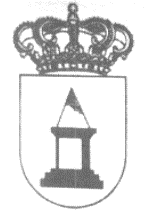 AYUNTAMIENTO DE CASAS IBÁÑEZDECLARACIÓN RESPONSABLEPRIMERA OCUPACIÓN O UTILIZACIÓND./Dª ........................................................................................................................................, mayor de edad, con domicilio en ..........................................................................nº...........de......................................................, en mi propio nombre o en representación de........................................................................................................., con D.N.I. /C.I.F. nº........................., teléfono................................, e-mail ………………..…………………………..EXPONE:1º.- Proyecto realizar en la C/.........................................................................nº..........., la siguiente actuación: ................................................................................................................................................................................................................................................................................................................................................................................................................................................................................................................................................2º.- La actuación está incluida en el artículo 157.1. del Texto Refundido de la LOTAU (Ver anexo)3º.- La actuación no dará comienzo antes de 15 días desde la presentación de este impreso.4º.- Autorizo al Ayuntamiento de Casas Ibáñez a entrar en el inmueble con la finalidad de poder efectuar las comprobaciones oportunas respecto de la declaración responsable presentada.5º.- Me comprometo a aportar la documentación que pueda solicitar el Ayuntamiento como permisos, autorizaciones, memorias técnicas o proyectos en caso de que sean exigibles por normativa conformre a la naturaleza de la obra.6º.- Quedo sometido a las condiciones del procedimiento de declaración responsable (Ver anexo).ADJUNTA:1º.- Copia de la Resolución por la que se concedió licencia de obras o de instalaciones.2º.- Certificado Final de Obra emitido por técnico competente y visado por Colegio Profesional.3º.- Libro del Edificio en caso de viviendas.4º.- Justificante del pago de la tasa de 10 €Casas Ibáñez,............de.................................................de 20….(Firma del interesado)SR./A ALCALDE/SA DEL AYUNTAMIENTO DE CASAS IBAÑEZ (ALBACETE)ANEXOACTUACIONES sujetas a Declaración Responsable EN RELACIÓN CON LA OCUPACIÓN O UTILIZACIÓN DE EDIFICIOS e INSTALACIONES:Conforme al artículo 157.1 del D.L. 1/2010 por el que se aprueba el Texto Refundido de la LOTAU (TRLOTAU)Están sujetas a declaración responsable conforme al arículo 157.1 del TRLOTAU modificado por la Ley SUMA (Ley 1/2021) las siguientes actuaciones, siempre que no afecten a elementos con protección cultural, a la seguridad y salud públicas o que requieran cualquier tipo de autorización ambiental o sean realizados por particulares en dominio público:1.- Ocupación o utilización de obras de nueva construcción en suelo urbano consolidado, de escasa entidad constructiva y sencillez técnica que no requieran proyecto de acuerdo con la Ley de Ordenación de la Edificación o de obras en edificaciones e instalaciones existentes, en suelo urbano consolidado y conformes con la ordenación urbanística, que no alteren los parámetros de ocupación y altura, ni conlleven incrementos en la edificabilidad o el número de viviendas y que no requieran proyecto de acuerdo con la Ley de Ordenación de la Edificación. Las obras se deben encontrar terminadas y su destino debe ser conforme a la normativa de aplicación.2.- La primera ocupación y utilización de nuevas edificaciones, siempre que se encuentren terminadas y su destino sea conforme a la normativa de aplicación y con la licencia de obras concedida, cuando no estén sujetas a licencia previa por una legislación sectorial.condiciones a las que queda sujeto quien realiza una obra o instalación mediante declaración responsableConforme al artículo 157.5 del D.L. 1/2010 por el que se aprueba el Texto Refundido de la LOTAU (TRLOTAU)Dentro de los veinte días hábiles siguientes a la presentación de la declaración responsable o comunicación previa el Municipio podrá:a) Dictar resolución denegando la posibilidad de realizar la actuación objeto de la comunicación formulada, en el caso de concurrir cualquiera de las siguientes circunstancias:1. Que la actuación cuya ejecución se pretenda esté sujeta al régimen de licencias o autorizaciones especiales, de conformidad con la normativa de ordenación territorial y urbanística o sectorial que le resulte de aplicación, en cuyo caso, se indicará a la persona interesada la necesidad de solicitar la licencia o autorización de que se trate en los términos previstos en dichas normas.2. Que la actuación pretendida resulte contraria a la ordenación territorial y urbanística.b) Ordenar, justificadamente, la suspensión cautelar de la ejecución del acto en cuestión.El transcurso del plazo indicado en los supuestos anteriores sin que se dicte por el Municipio la resolución a la que se refiere este apartado no supondrá en ningún caso la convalidación de la actuación de que se trate ni, en su caso, la renuncia por parte del Ayuntamiento a la posibilidad de ejercitar frente la declaración responsible, la reacción que en Derecho proceda. 